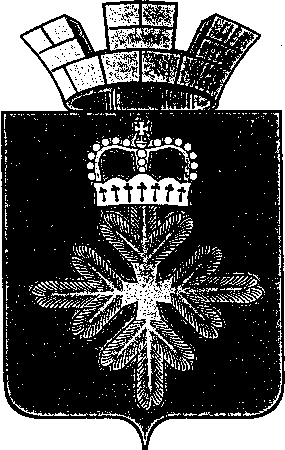 
ПОСТАНОВЛЕНИЕАДМИНИСТРАЦИИ ГОРОДСКОГО ОКРУГА ПЕЛЫМВ соответствии с Постановлениями Правительства Российской Федерации от 02 ноября 2000  № 841 "Об утверждении Положения об организации обучения населения в области гражданской обороны", от 04 сентября 2003 №  547 "О подготовке населения в области защиты от чрезвычайных ситуаций природного и техногенного характера", руководствуясь Уставом городского округа Пелым, администрация гордского округа Пелым ПОСТАНОВЛЯЕТ:1.  Создать учебно-консультационный пункт по гражданской обороне, защите от чрезвычайных ситуаций и пожарной безопасности в формате уголка (далее - УКП) в помещении Общества с ограниченной ответственностью «Гарант».2. Утвердить:2.1. Положение об учебно-консультационном  пункте по гражданской обороне, защите от чрезвычайных ситуаций и пожарной безопасности (приложение № 1).2.2. Рекомендации по созданию уголков гражданской обороны (приложение № 2).3. Рекомендовать директору Общества с ограниченной ответственностью «Гарант» руководствоваться:3.1. Положением о подготовке населения городского округа Пелым в области гражданской обороны, утвержденным постановлением администрации городского округа Пелым от 26.10.2015 № 355 (в редакции от 25.04.2017 № 121, 01.06.23017 № 169);3.2. Требованиями по организации учебно-консультационного пункта по гражданской обороне, защите от чрезвычайных ситуаций и пожарной безопасности. 4. Признать утратившим силу постановление администрации городского округа Пелым от 05.12.2012 № 432 «Об учебно-консультационном пункте по гражданской обороне, чрезвычайным ситуациям и пожарной безопасности».5. Настоящее постановление опубликовать в газете «Пелымский вестник» и разместить на официальном сайте администрации городского округа Пелым в информационно-телекоммуникационной сети «Интернет».6. Контроль за исполнением настоящего постановления возложить на заместителя главы администрации городского округа Пелым Т.Н. Баландину.Глава городского округа Пелым                                                              Ш.Т. АлиевПоложение об учебно-консультационном пункте по гражданской обороне, защите от чрезвычайных ситуаций и пожарной безопасности1. Учебно-консультационный пункт по гражданской обороне, защите от чрезвычайных ситуаций и пожарной безопасности (далее - УКП) предназначен для проведения подготовки неработающего населения, а также оказания консультационных услуг населению по вопросам гражданской обороны, защиты от чрезвычайных ситуаций и пожарной безопасности.2. УКП создаётся при организациях, осуществляющих управление, обслуживание жилищного фонда.3. Руководитель организации, на базе которой создан УКП, издает приказ, в котором определяет место размещения, распорядок работы УКП.4. Непосредственное руководство УКП осуществляет руководитель организации или назначенное руководителем должностное лицо.5. Методическое обеспечение УКП осуществляет специалист по гражданской защите и чрезвычайным ситуациям администрации городского округа Пелым.6. Подготовка населения в УКП осуществляется путем:1) проведения лекций, бесед, просмотра учебных фильмов;2) проведения консультаций (индивидуальных и групповых);3) самостоятельного изучения учебной литературы, памяток, листовок.7. Подготовку в УКП проводят работники организации, на базе которой создан УКП, имеющие соответствующую квалификацию в области ГОЧС.8. Учебно-материальная база УКП включает технические средства обучения, стенды, наглядные пособия, медицинское имущество и средства индивидуальной защиты, учебно-методическую литературу и дидактические материалы.Рекомендации по созданию уголков гражданской обороныУголки гражданской обороны создаются для проведения занятий и оказания консультационной помощи населению по вопросам гражданской обороны и действий в чрезвычайных ситуациях. Уголки гражданской обороны могут быть оборудованы в помещениях управляющих компаний по обслуживанию жилья или в отдельных помещениях, классах, либо занимать часть помещения, специально оборудованную и способную выполнить свою функцию, а также в коридорах помещений на видном месте.Оформление уголков гражданской обороны и защиты от чрезвычайных ситуаций целесообразно выполнить по следующим тематическим разделам:- информация о вероятных чрезвычайных ситуациях природного и техногенного характера, применительно к конкретным условиям, а также об опасностях, возникающих при ведении военных конфликтов или вследствие этих конфликтов, характеристика поражающих факторов;- способы защиты от поражающих факторов, характеристика средств индивидуальной и коллективной защиты;- сигналы гражданской обороны, порядок действия населения по сигналам гражданской обороны, маршруты движения к конкретным защитным сооружениям гражданской обороны, порядок подготовки и проведения эвакуации.Тематическое оформление уголков гражданской обороны и защиты от чрезвычайных ситуаций выполняется с использованием:- плакатов, стендов и других наглядных пособий;- образцов средств индивидуальной защиты.от 04.09.2020 № 242п. ПелымО создании учебно-консультационного пункта по гражданской обороне, защите от чрезвычайных ситуаций и пожарной безопасности